APPLICATION FOR EMPLOYMENT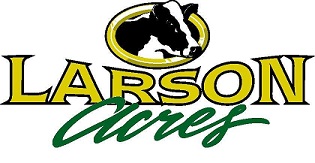 Personal InformationName ____________________________________________________________Address __________________________________ City _____________________ State ______ Zip Code________Phone number ____________________________ Email _______________________________________________Are you legally eligible for employment in the United States? Yes / No (please circle one)Can you perform the essential functions for the position for which you have applied, which may include strenuous physical work, with or without reasonable accommodations? Yes / No (please circle one)Are you interested in Full-Time / Part- Time / Both ? (please circle one)Can you work over 48hours every week? Yes / No (please circle one)Are you bothered by dirty and wet conditions? Yes / No (please circle one)Do you have reliable transportation to work at any time of day? Yes / No (Please circle one)How did you hear Larson Acres was hiring? _________________________________________________________Work ExperienceMost Recent Employment _______________________________________________________________________Address _____________________________________________ City and State _____________________________Phone _________________________ Wage Received ________ Dates worked (from)_________ (To) __________Reason for leaving _____________________________________________________________________________Related Job Experience and/or Skills______________________________________________________________________________________________________________________________________________________________________________________________________________________________________________________________________________________________________________________________________________________________________________________________________________________________________________________________________________________________________________________________Signature ________________________________________________________ Date________________________We are always looking for great employees to RISE to the occasion.We value RESPECT and treat others as they want to be treated and appreciate differences.We demonstrate INNOVATION with new ideas that improve and grow the farm.Every process is committed to good STEWARDSHIP for our employees, the cows and the environment.  We ENGAGE our employees through open minded communication and encourage our team to grow and advance.  You will be successful here if you don’t mind hard work, work well in a team environment, and treat people and our animals with respect.Become the “Cream of the Crop” by joining our team today!SOLICITUD DE EMPLEOInformación personalNombre ____________________________________________Dirección ______________________________ Ciudad________________ Estado________ Código postal _______Número de teléfono ________________________________ Correo electrónico ____________________________¿Es usted legalmente elegible para emplearse en los Estados Unidos?  Sí / No (por favor, marque con un círculo)¿Puede realizar las funciones esenciales para el puesto para el que se ha postulado, que pueden incluir un trabajo físico extenuante, con o sin adaptaciones razonables? Sí / No (por favor, marque con un círculo)¿Está interesado en tiempo completo / tiempo parcial / ambos?  (por favor, marque con un círculo)¿Puede trabajar más de 48 horas cada semana?  Sí / No (por favor, marque con un círculo)¿Le molestan las condiciones sucias y húmedas? Sí / No (por favor, marque con un círculo)¿Tiene transporte confiable para trabajar a cualquier hora del día? Sí / No (Por favor, marque con un círculo)¿Cómo se enteró de que Larson Acres estaba contratando? ___________________________________________Experiencia LaboralEmpleo más reciente ___________________________________________________________________________Dirección ______________________________ Ciudad________________ Estado________ Código postal _______Teléfono __________ Salario recibido __________ Fechas de trabajo (desde)____________ (Hasta) ___________Motivo de la salida _____________________________________________________________________________Experiencia laboral y / o habilidades relacionadas_________________________________________________________________________________________________________________________________________________________________________________________________________________________________________________________________________________________________________________________________________________________________________________________________________________________________________Firma _________________________________________________Fecha__________________________Siempre estamos buscando grandes empleados para estar a la altura de las circunstancias.Valoramos el RESPETO, tratamos a los demás como quieren ser tratados y apreciamos las diferencias.Demostramos INNOVACIÓN con nuevas ideas que mejoran y hacen crecer la granja.Cada proceso está comprometido con una buena ADMINISTRACIÓN para nuestros empleados, las vacas y el medio ambiente.  INVOLUCRAMOS a nuestros empleados a través de una comunicación de mente abierta y alentamos a nuestro equipo a crecer y avanzar.  Tendrás éxito aquí si no te importa el trabajo duro, trabajas bien en un ambiente de equipo y tratas a las personas y a nuestros animales con respeto.¡Conviértete en la "Crema de la Cosecha" uniéndote a nuestro equipo hoy!